Motivation Letter for ResearchDear Sir/Madam,This is to inform you that this letter is written in regard to the opportunity of becoming a part of your research team. I would like to join the research team of {name of the university} as a visiting researcher. I am from {name of the country}. Currently, I am pursuing PhD. in {name of the subject} with my focus on{mention your area}.I have secured my Bachelor’s degree in {name of the subject}{year to year} and Master’s degree in {name of the subject}{year to year}. Besides studies, I also hold experience as a{mention the post} in {name of the organization}. I am fluent in a number of languages. So, the communication gap won’t be an issue with me.If you allow me to be a part of your research, it would help me sharpen my skills and develop the quality of my work. Please find my resume that is attached to herewith.I would like to thank you for considering my letter. Waiting for your response.Thanking you Yours Faithfully, Your name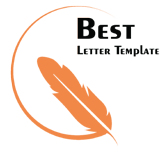 